UNIVERSITY OF ILLINOISUrbana-Champaign • Chicago • SpringfieldThe Board of Trustees352 Henry Administration Building, MC-350506 South Wright StreetUrbana, IL 61801		May 14, 2020NOTICE	On call of the Chair, a meeting of the Audit, Budget, Finance, and Facilities Committee of the Board of Trustees of the University of Illinois will be held on Wednesday, May 20, 2020, beginning at 12:30 p.m.  (A copy of the schedule/agenda is attached.)	Per Governor Pritzker’s Executive Order 2020-33, this committee will meet via teleconference, available at: http://www.uis.edu/technology/uislive.html.  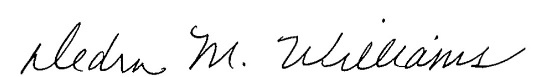 								Dedra M. Williams											Secretary of the Board of Trusteesc:   Members of the Board of Trustees       President Killeen       Mr. McKeever       University Officers       Members of the PressMeeting of the Audit, Budget, Finance, and Facilities Committeeof the Board of Trustees of the University of IllinoisVirtual Meeting RoomThe Audit, Budget, Finance, and Facilities Committee Meeting will be webcast live at the following address:http://www.uis.edu/technology/uislive.htmlPlease note that the starting times are estimates and the order of business may be adjusted as the meeting progresses.Wednesday, May 20, 202012:30 p.m.      Meeting of the Committee ConvenesRoll CallIdentification of Other Trustees and University Officers PresentOpening Remarks by the Chair of the CommitteeAction Item- Approval of Minutes of Meeting of March 2, 202012:35 p.m.	Presentations and Board Items  Approve Preliminary Operating Budget for Fiscal Year 2021 Appoint Chief Internal Auditor Resolution Supporting Request for Cook County Community Development Block Grant to Fund Law School Clinic, Chicago Amend Twenty-Fifth Supplemental System Revenue Bond Resolution Authorizing Issuance of Auxiliary Facilities System Revenue Bonds Capital and Real Estate Items  Approve Design for Renovation, Altgeld Hall and Replacement, Illini Hall, UrbanaPurchase Recommendations FY19 Compliance Audit Summary of Internal Audit Activity Through Third Quarter Ended March 31, 2020 1:45 p.m.	Old BusinessNew BusinessNext Meeting:  Monday, July 13, 2020, 3:00 p.m., TBD1:50 p.m.	Meeting of the Committee Adjourns When Business is CompleteDenotes a PresentationDenotes a Board Item